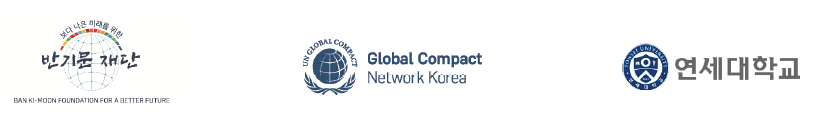 2021 반기문 ESG 아카데미 참가 신청서기업 명신청 (임원1 및 실무자2)반기문 ESG 아카데미에 참석할 임원 한 명과 실무자 두 명의 정보를 기입해주시기 바랍니다. 임원1이름: 부서 및 직책: 이메일 주소:연락처:실무자1이름: 부서 및 직책: 이메일 주소:연락처:실무자2이름: 부서 및 직책: 이메일 주소:연락처:교육비금액: 750만원/600만원 (UNGC 회원사는 20% 감액)송금 계좌: 하나은행 352-910006-53304문의김두일 연구원 (02-749-2149/50, gckorea@globalcompact.kr)